.Intro: 8 countsRestart: Wall 6 after 16 counts.Section 1: Out Out with Hands, Step ¼ Turn With Hands, Recover ¼ Turn, ½ Turn, ½ Turn, Jump, Jump;Section 2: Charleston, Pivot Turn, Full Turn;Section 3: Diagonal Side Close Chassé, Diagonal Side Close Chassé;Section 4: ¼ Turn JazzBox x2;Section 5: Kick, Kick, SailorStep, Kick, Kick, Sailorstep;Section 6: Step Fwd Hold, Step Fwd Hold, MamboStep, ¼ Turn Step Back, Close, ¼ Turn Right Step Fwd;Start again! Enjoy!Contacts:-daangeelen1969@gmail.comcountryheelsntoes@phnet.fiOut of Our Heads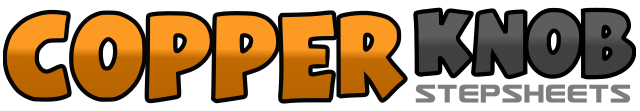 .......Compte:48Mur:2Niveau:Novice.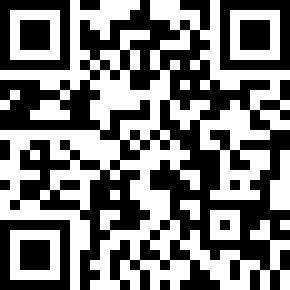 Chorégraphe:Daan Geelen (NL) & Saku Tonteri (FIN) - November 2018Daan Geelen (NL) & Saku Tonteri (FIN) - November 2018Daan Geelen (NL) & Saku Tonteri (FIN) - November 2018Daan Geelen (NL) & Saku Tonteri (FIN) - November 2018Daan Geelen (NL) & Saku Tonteri (FIN) - November 2018.Musique:Out of Our Heads - Take ThatOut of Our Heads - Take ThatOut of Our Heads - Take ThatOut of Our Heads - Take ThatOut of Our Heads - Take That........1     2Step R to Rightside Push Hands up to Right, Step L to Leftside Push Hands up to Left.3     4Step R ¼ Turn Right to Rightside and look back (6 o’clock) Hands out, Recover to L ¼ Turn.5     6Step R ½ Turn Left Back, Step L ½ Turn Left Fwd.7     8Jump R Fwd Flick L Back, Jump L Fwd Flick R Back.1     2Touch R Fwd, Step R Back.3     4Touch L Back, Step L Fwd.5     6Step R Fwd, ½ Turn Left Step L Fwd.7     8½ Turn Left Step R Back, ½ Turn Left Step L Fwd (Facing 6 o’clock)1     2Step R 1/8 Turn Left to Rightside (Facing 4.30 o’clock), Close L next to R.3 & 4Step R to Rightside, Close L next to R, Step R to Rightside.5     6Step L ¼ Turn Right to Leftside (Facing 7.30 o’clock), Close R next to L.7 & 8Step L to Leftside, Close R next to L, Step L to Leftside (square up to 6 o’clock).1     2Cross R over L, Step L ¼ Turn Right Back.3     4Step R to Rightside, Step L Fwd.5     6Cross R over L, Step L ¼ Turn Right Back.7     8Step R to Rightside, Step L Fwd.1     2Kick R Diagonal Left Fwd, Kick R to Rightside.3 & 4Step R behind L, Close L next to R, Step R to Rightside.5     6Kick L Diagonal Right Fwd, Kick L to Leftside.7 & 8Step L behind R, Close R next to L, Step L to Leftside.1     2Step R Diagonal Fwd Arms Out, Hold.3     4Step L Diagonal Fwd Arms Out, Hold.5 & 6Rock R Fwd, Recover to L, Step R Back.7 & 8Step L ¼ Turn Right Back, Close R next to L, Step L ¼ Turn Right Fwd.